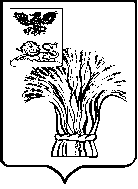 РОВЕНЬСКАЯ ТЕРРИТОРИАЛЬНАЯ ИЗБИРАТЕЛЬНАЯ КОМИССИЯПОСТАНОВЛЕНИЕп. Ровеньки           Рассмотрев предложения, поступившие от политических партий, общественных объединений, представительных органов местного самоуправления, собраний избирателей по кандидатурам для назначения в состав участковых избирательных комиссий и заслушав предложения рабочей группы по кандидатурам для назначения председателями участковых избирательных комиссий избирательных участков в соответствии со статьями 22, 28 Федерального закона «Об основных гарантиях избирательных прав и права на участие в референдуме граждан Российской Федерации», статьями 26, 32 Избирательного кодекса Белгородской области, на основании постановления избирательной комиссии Ровеньского района от 1июня 2023 года №16/63-1 «О формировании участковых избирательных комиссий Ровеньского района срока полномочий 2023-2028 годов», Ровеньская территориальная избирательная комиссия   ПОСТАНОВЛЯЕТ:	1. Назначить председателями участковых избирательных комиссий Ровеньского района срока полномочий 2023-2028 годов, в том числе: Айдарской  участковой избирательной комиссииизбирательного участка № 897 -Рязанову Валентину Петровну , 1993 года рождения, образование высшее, учитель МБОУ «Айдарская средняя общеобразовательная школа им.Б.Г.Кандыбина», рекомендованную для назначения в состав комиссии решением земского собрания Айдарского сельского поселения;Пристеньской участковой избирательной комиссииизбирательного участка № 898Колесникову Елену Викторовну , 1986 года рождения, образование высшее, заместитель директора  МБОУ «Пристеньская основная общеобразовательная школа», структурное подразделение «Детский сад» рекомендованную для назначения в состав комиссии решением РО в Белгородской области ПП «Гражданская платформа».Верхнесеребрянской участковой избирательной комиссииизбирательного участка № 899Улезько Сергея Викторовича, 1964 года рождения, образование высшее,  главный специалист МКУ «Верхнесеребрянская АХС» рекомендованного для назначения РО ПП «Казачья партия РФ» в Белгородской области;Нижнесеребрянской участковой избирательной комиссииизбирательного участка № 900Верченко Елену Викторовну , 1986 года рождения, образование высшее, заместитель главы администрации  Верхнесеребрянского сельского поселения , рекомендованную для назначения в состав комиссии решением земского собрания Верхнесеребрянского сельского поселения;Лознянской участковой избирательной комиссииизбирательного участка № 901Золотарёву Татьяну Владимировну, 1987 года рождения, образование высшее, повар МБДОУ «Лознянский детский сад Ровеньского района Белгородской области», рекомендованную для назначения в состав комиссии решением собрания избирателей по месту работы ;Лозовской участковой избирательной комиссииизбирательного участка № 902Зубову Галину Ивановну, 1971 года рождения, образование среднее специальное, заведующую Лозовским СДК филиала МБУК «Ровеньский центр культурного развития», рекомендованную для назначения в состав комиссии решением  Ровеньского МО ВПП «ЕДИНАЯ РОССИЯ»; Ладомировской участковой избирательной комиссииизбирательного участка № 903Шевченко Валерия Викторовича, 1972 года рождения, образование среднее профессиональное, оператор АО «Ровенькие тепловые сети», рекомендованного для назначения в состав комиссии решением РО ПП «Российская партия пенсионеров за социальную справедливость» в Белгородской области;Жабской участковой избирательной комиссииизбирательного участка № 904Дутову Марину Алексеевну, 1984 года рождения, образование высшее, специалист МКУ «Ладомировская АХС» рекомендованную  для назначения в состав комиссии решением РО в Белгородской области ПП «Гражданская Платформа»;Наголенской участковой избирательной комиссииизбирательного участка № 905Титовскую Светлану Григорьевну, 1970 года рождения, образование высшее,  социальный педагог «Наголенский детский сад «Берёзка», рекомендованную для назначения в состав комиссии решением РО социалистической политической партии «Справедливая Россия - Патриоты –За Правду»;Клименковской участковой избирательной комиссииизбирательного участка № 906Левченко Елену Ивановну, 1973 года рождения, образование высшее, учителя МБОУ «Клименковская основная общеобразовательная школа», рекомендованную для назначения в состав комиссии решением  РО социалистической политической партии «Справедливая Россия - Патриоты – За  Правду»;Нагорьевской участковой избирательной комиссииизбирательного участка № 907Плякину Марину Викторовну, 1992 года рождения, образование высшее экономист - финансист,  Администрации Нагорьевского сельского поселения рекомендованную для назначения в состав комиссии решением земского собрания Нагорьевского сельского поселения;Еремовской участковой избирательной комиссииизбирательного участка № 908Девалюк Елену Ивановну, 1976 года рождения, образование высшее, учителя МБОУ «Еремовская основная общеобразовательная школа», рекомендованную для назначения в состав комиссии решением Ровеньского МО ВПП «ЕДИНАЯ РОССИЯ»;Всесвятской участковой избирательной комиссииизбирательного участка № 909Петрову Лидию Ивановну, 1955 года рождения, образование среднее, пенсионера, рекомендованную для назначения в состав комиссии решением Ровеньского МО ВПП «ЕДИНАЯ РОССИЯ»;Барсучанской участковой избирательной комиссииизбирательного участка № 910Дорошенко Татьяну Владимировну, 1978 года рождения, образование среднее специальное, санитарку палатную ГБСУСОССЗН «Ровеньский дом-интернат для престарелых и инвалидов», рекомендованную для назначения в состав комиссии решением РО социалистической политической партии «Справедливая Россия - Патриоты – За  Правду»;Новоалександровской участковой избирательной комиссииизбирательного участка № 911Омуткова Александра Ивановича, 1995 года рождения, образование высшее, Администрация Новоалександровского сельского поселения ,  заместитель главы рекомендованный  для назначения в состав комиссии решением Ровеньского МО ВПП «ЕДИНАЯ РОССИЯ»;Калиниченковской участковой избирательной комиссииизбирательного участка № 912Игнатьеву Екатерину Александровну, 1986 года рождения, образование высшее, директора МБОУ «Калиниченковская начальная общеобразовательная школа», рекомендованную для назначения в состав комиссии решением Ровеньского МО ВПП «ЕДИНАЯ РОССИЯ»;Центральной участковой избирательной комиссииизбирательного участка № 913Злобину Наталью Владимировну, 1978 года рождения, образование высшее, главный специалист отдела правового обеспечения муниципальной службы кадров Администрации Ровеньского района, рекомендованную для назначения в состав комиссии решением Ровеньского МО ВПП «ЕДИНАЯ РОССИЯ»;Гагаринской участковой избирательной комиссииизбирательного участка № 914Пилипенко Людмилу Владимировну , 1971 года рождения, образование высшее, заместитель директора  МБУСОССЗН «Комплексный центр социального обслуживания населения Ровеньского района», предложенную для назначения в состав комиссии решением собрания избирателей по месту работы МБУСОССЗН «Комплексный центр социального обслуживания населения Ровеньского района»;Родинской участковой избирательной комиссииизбирательного участка № 915Калюжную Татьяну Вячеславну , 1978 года рождения, образование высшее,заместитель главного бухгалтера Управления финансов бюджетной политики администрации Ровеньского района, рекомендованную для назначения в состав комиссии решением Ровеньского МО ВПП «ЕДИНАЯ РОССИЯ»;Димитровской участковой избирательной комиссииизбирательного участка № 916Браташ Людмилу Александровну, 1977 года рождения, образование высшее, главного специалиста УСЗН администрации Ровеньского района, рекомендованную для назначения в состав комиссии решением поселкового собрания городского поселения «Поселок Ровеньки»;Буденновской участковой избирательной комиссииизбирательного участка № 917Становского  Петра Брониславовича, 1976 года рождения, образование высшее, начальник отдела культуры и туризма , Управления культуры, туризма молодежной политики и спорта администрации Ровеньского района, рекомендованного для назначения в состав комиссии решением Ровеньского МО ВПП «ЕДИНАЯ РОССИЯ»;Молодежной участковой избирательной комиссииизбирательного участка № 918Пасюгину Светлану Александровну, 1983 года рождения, образование высшее, заведующая МБДОУ «Ровеньский детский сад «Сказка», рекомендованную для назначения в состав комиссии решением РО в Белгородской области ПП «Гражданская Платформа»Звездовской участковой избирательной комиссииизбирательного участка № 919Воронову Наталью Петровну, 1974 года рождения, образование  среднее специальное, старшого  воспитателя структурного подразделения «Детский сад» МБОУ «Ровеньская средняя общеобразовательная школа №2», рекомендованную для назначения в состав комиссии решением собрания избирателей по месту работы;Ивановской участковой избирательной комиссииизбирательного участка № 921Шевченко Галину Анатольевну , 1974 года рождения, образование высшее, учитель ОГБОУ «Ровеньская СОШ с УИОП» Белгородской области рекомендованную для назначения в состав комиссии решением поселкового собрания городского поселения «Поселок Ровеньки»;Шияновской участковой избирательной комиссииизбирательного участка № 922 Зинченко Светлану Владимировну, 1966 года рождения, образование среднее специальное, бухгалтера ООО «Ровенькиагропромэнерго», рекомендованную для назначения в состав комиссии решением РО в Белгородской области ПП «Гражданская Платформа»;Ржевской участковой избирательной комиссииизбирательного участка № 923Ряднову Ольгу Анатольевну, 1974 года рождения, образование высшее, заведующую Ржевской библиотекой филиалом МБУК «Центральная библиотека Ровеньского района», рекомендованную для назначения в состав комиссии решением Ровеньского МО ВПП «ЕДИНАЯ РОССИЯ»;Мартынцовской участковой избирательной комиссииизбирательного участка № 925- Ряднову Любовь  Васильевну, 1980 года рождения, образование высшее, социальный педагог МБОУ «Нагорьевская средняя общеобразовательная школа» рекомендованную для назначения в состав комиссии решением земского собрания Ржевского сельского поселения;Свистовской участковой избирательной комиссииизбирательного участка № 926Копейка Татьяну Викторовну, 1973 года рождения, образование среднее специальное, заведующую Ясеновской библиотекой филиалом МБУК «Центральная библиотека Ровеньского района», рекомендованную для назначения в состав комиссии решением земского собрания Свистовского сельского поселения; Харьковской участковой избирательной комиссииизбирательного участка № 927Мельник Наталью Владимировну, 1978 года рождения, образование среднее специальное, заведующую Харьковской библиотекой филиалом МБУК «Центральная библиотека Ровеньского района», рекомендованную для назначения в состав комиссии решением земского собрания Харьковского сельского поселения;Масловской участковой избирательной комиссииизбирательного участка № 928Волкову Людмилу Николаевну , 1970 года рождения, образование среднее профессиональное, начальник МКУ «Харьковская АХС» рекомендованную для назначения в состав комиссии решением Ровеньского МО ВПП «ЕДИНАЯ РОССИЯ»;2. Председателям участковых избирательных комиссий созвать организационное заседание участковой избирательной комиссии не позднее 9 июня 2023 года.3. Направить настоящее постановление в Избирательную комиссию Белгородской области.4. Направить выписки из настоящего постановления в соответствующие участковые избирательные комиссии.5. Разместить указанное постановление на сайте администрации Ровеньского района в разделе «Избирательная комиссия».6. Контроль за выполнением настоящего постановления возложить на секретаря Ровеньской территориальной избирательной комиссии А.В.Евтухову    Председатель  Ровеньской территориальной  избирательной комиссии                                      Е.В.Макарова     Секретарь Ровеньской территориальной  избирательной комиссии                                      А.В. Евтухова от 1 июня 2023  года            № 16/64-1О назначении председателей участковых избирательных комиссий Ровеньского района срока полномочий 2023-2028 годов